Grundschule der Stadt Hemer                                                                Ganztag „WaldOGS“Brockhauser Weg 30                                                                                 Brockhauser Weg 3058675 Hemer                                                                                              02372-9690859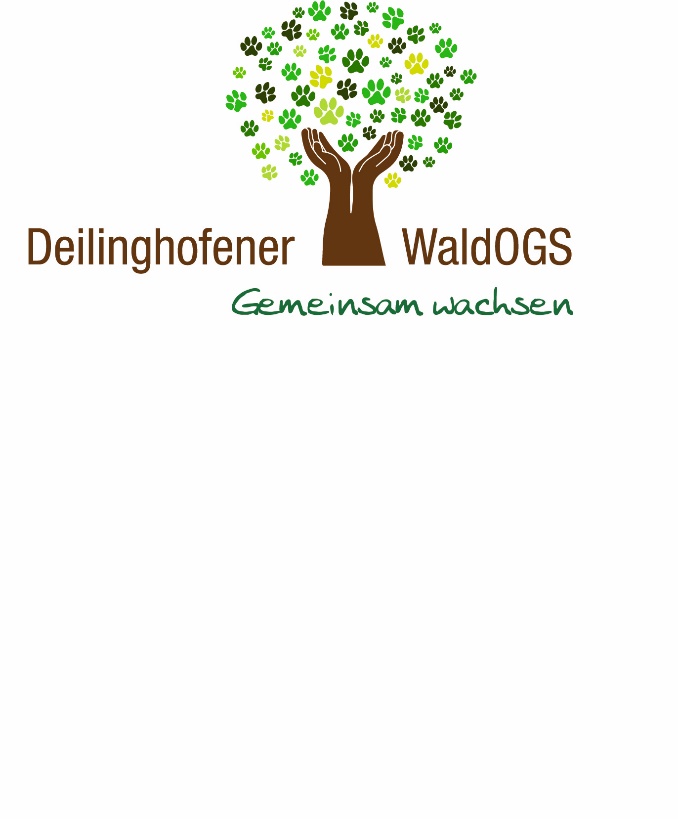                                                                                                                       ogs-deilinghofen@t-online.d       AG`s  in der OGS              	                                                                                                                                     Mein Kind nimmt teil:Montag :           Sport                                                          ⃝Dienstag :          Forschen                                                   ⃝                            Snack                                                         ⃝                            Film      (ab 3 Schuljahr)                          ⃝Mittwoch :        Theater                                                      ⃝                            Spiele                                                         ⃝                             Selbstverteidigung                                 ⃝   Donnerstag :     Lesen                                                         ⃝Freitag :              Hunde                                                       ⃝                             Foto                                                           ⃝                             Wald                                                          ⃝Ag´s sind verbindlich und wer angemeldet ist soll regelmäßig kommen.Ihr Kind sollte an mindestens 2 Ag`s teilnehmen.                                                                              ______________________________                                                                               Unterschrift der Eltern